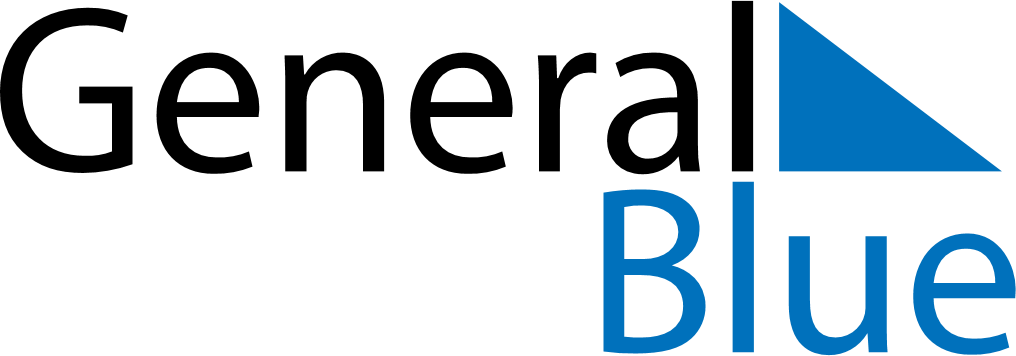 August 2024August 2024August 2024August 2024August 2024August 2024Lubartow, Lublin, PolandLubartow, Lublin, PolandLubartow, Lublin, PolandLubartow, Lublin, PolandLubartow, Lublin, PolandLubartow, Lublin, PolandSunday Monday Tuesday Wednesday Thursday Friday Saturday 1 2 3 Sunrise: 4:53 AM Sunset: 8:18 PM Daylight: 15 hours and 24 minutes. Sunrise: 4:55 AM Sunset: 8:16 PM Daylight: 15 hours and 21 minutes. Sunrise: 4:56 AM Sunset: 8:14 PM Daylight: 15 hours and 17 minutes. 4 5 6 7 8 9 10 Sunrise: 4:58 AM Sunset: 8:13 PM Daylight: 15 hours and 14 minutes. Sunrise: 4:59 AM Sunset: 8:11 PM Daylight: 15 hours and 11 minutes. Sunrise: 5:01 AM Sunset: 8:09 PM Daylight: 15 hours and 8 minutes. Sunrise: 5:02 AM Sunset: 8:07 PM Daylight: 15 hours and 4 minutes. Sunrise: 5:04 AM Sunset: 8:05 PM Daylight: 15 hours and 1 minute. Sunrise: 5:06 AM Sunset: 8:04 PM Daylight: 14 hours and 58 minutes. Sunrise: 5:07 AM Sunset: 8:02 PM Daylight: 14 hours and 54 minutes. 11 12 13 14 15 16 17 Sunrise: 5:09 AM Sunset: 8:00 PM Daylight: 14 hours and 51 minutes. Sunrise: 5:10 AM Sunset: 7:58 PM Daylight: 14 hours and 47 minutes. Sunrise: 5:12 AM Sunset: 7:56 PM Daylight: 14 hours and 44 minutes. Sunrise: 5:13 AM Sunset: 7:54 PM Daylight: 14 hours and 40 minutes. Sunrise: 5:15 AM Sunset: 7:52 PM Daylight: 14 hours and 37 minutes. Sunrise: 5:17 AM Sunset: 7:50 PM Daylight: 14 hours and 33 minutes. Sunrise: 5:18 AM Sunset: 7:48 PM Daylight: 14 hours and 29 minutes. 18 19 20 21 22 23 24 Sunrise: 5:20 AM Sunset: 7:46 PM Daylight: 14 hours and 26 minutes. Sunrise: 5:21 AM Sunset: 7:44 PM Daylight: 14 hours and 22 minutes. Sunrise: 5:23 AM Sunset: 7:42 PM Daylight: 14 hours and 19 minutes. Sunrise: 5:25 AM Sunset: 7:40 PM Daylight: 14 hours and 15 minutes. Sunrise: 5:26 AM Sunset: 7:38 PM Daylight: 14 hours and 11 minutes. Sunrise: 5:28 AM Sunset: 7:36 PM Daylight: 14 hours and 7 minutes. Sunrise: 5:29 AM Sunset: 7:34 PM Daylight: 14 hours and 4 minutes. 25 26 27 28 29 30 31 Sunrise: 5:31 AM Sunset: 7:31 PM Daylight: 14 hours and 0 minutes. Sunrise: 5:32 AM Sunset: 7:29 PM Daylight: 13 hours and 56 minutes. Sunrise: 5:34 AM Sunset: 7:27 PM Daylight: 13 hours and 53 minutes. Sunrise: 5:36 AM Sunset: 7:25 PM Daylight: 13 hours and 49 minutes. Sunrise: 5:37 AM Sunset: 7:23 PM Daylight: 13 hours and 45 minutes. Sunrise: 5:39 AM Sunset: 7:21 PM Daylight: 13 hours and 41 minutes. Sunrise: 5:40 AM Sunset: 7:18 PM Daylight: 13 hours and 37 minutes. 